Formulaire de demandeFormulaire de demandeFormulaire de demandeFormulaire de demandeFormulaire de demandeFormulaire de demandeRemplacement de haies de laurier-cerise par une haie indigèneRemplacement de haies de laurier-cerise par une haie indigèneRemplacement de haies de laurier-cerise par une haie indigèneRemplacement de haies de laurier-cerise par une haie indigèneRemplacement de haies de laurier-cerise par une haie indigèneRemplacement de haies de laurier-cerise par une haie indigène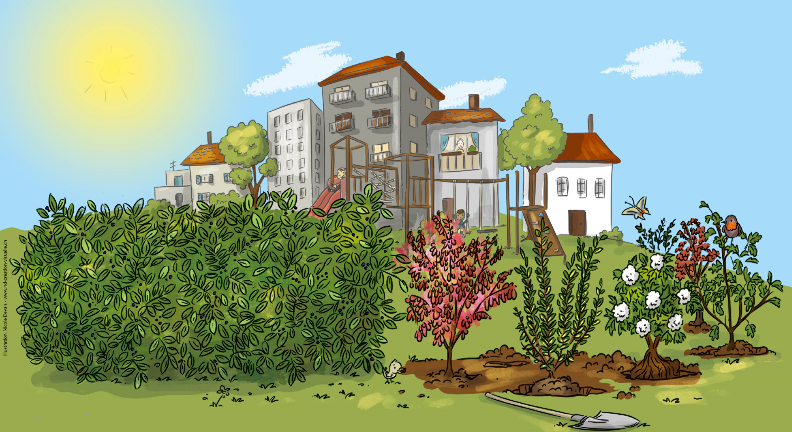 1. Informations généralesCoordonnées1. Informations généralesCoordonnées1. Informations généralesCoordonnées1. Informations généralesCoordonnées1. Informations généralesCoordonnées1. Informations généralesCoordonnéesCommune :Fonction et Service :Nom du/ de la responsable de projet :Rue :NPA/Lieu :E-mail :TéléphoneTéléphoneVersement de la subventionVersement de la subventionVersement de la subventionVersement de la subventionVersement de la subventionVersement de la subventionTitulaire du compte :Nom de la banque :IBAN :2. Données du projet2. Données du projet2. Données du projet2. Données du projet2. Données du projet2. Données du projetDébut du projet :Fin du projet :Fin du projet :Démarche :□ Arrachage haie de Laurelles avec remplacement Et/ ou □ Plantation de novo de haie indigène Et/ ou □ Plantation de novo de haie indigène Et/ ou □ Plantation de novo de haie indigène Et/ ou □ Plantation de novo de haie indigèneLa commune ouvre la participation aux particuliers :   □ oui     □ nonLa commune ouvre la participation aux particuliers :   □ oui     □ nonLa commune ouvre la participation aux particuliers :   □ oui     □ nonLa commune ouvre la participation aux particuliers :   □ oui     □ nonLa commune ouvre la participation aux particuliers :   □ oui     □ nonHaies à remplacer Nombre de ml totaux sur terrain communal :Nombre de ml totaux sur terrain communal :Nombre de ml totaux sur terrain communal :Nombre de ml totaux sur terrain privé :Nombre de ml totaux sur terrain privé :Nombre de ml totaux sur terrain privé :Haies à planter de novoNombre de ml totaux sur terrain communal :Nombre de ml totaux sur terrain communal :Nombre de ml totaux sur terrain communal :Nombre de ml totaux sur terrain privé :Nombre de ml totaux sur terrain privé :Nombre de ml totaux sur terrain privé :Coûts totaux estimés :3. Montant du soutien financierUn forfait de 120 CHF/ml de haie et au maximum 850 CHF/jour (plafond de 12’000 CHF par commune).50% des nouveaux arbustes (la commande se fait par l’AVPN).Un forfait de 500 CHF pour la communication si la démarche est ouverte aux particuliers.Si tous les frais engendrés ne sont pas couverts, le restant devra être pris en charge par la commune ou les particuliers concernés.Les frais de mise en déchetterie ne sont pas pris en charge. Il est encouragé que la Commune mette à disposition son matériel.3. Montant du soutien financierUn forfait de 120 CHF/ml de haie et au maximum 850 CHF/jour (plafond de 12’000 CHF par commune).50% des nouveaux arbustes (la commande se fait par l’AVPN).Un forfait de 500 CHF pour la communication si la démarche est ouverte aux particuliers.Si tous les frais engendrés ne sont pas couverts, le restant devra être pris en charge par la commune ou les particuliers concernés.Les frais de mise en déchetterie ne sont pas pris en charge. Il est encouragé que la Commune mette à disposition son matériel.3. Montant du soutien financierUn forfait de 120 CHF/ml de haie et au maximum 850 CHF/jour (plafond de 12’000 CHF par commune).50% des nouveaux arbustes (la commande se fait par l’AVPN).Un forfait de 500 CHF pour la communication si la démarche est ouverte aux particuliers.Si tous les frais engendrés ne sont pas couverts, le restant devra être pris en charge par la commune ou les particuliers concernés.Les frais de mise en déchetterie ne sont pas pris en charge. Il est encouragé que la Commune mette à disposition son matériel.3. Montant du soutien financierUn forfait de 120 CHF/ml de haie et au maximum 850 CHF/jour (plafond de 12’000 CHF par commune).50% des nouveaux arbustes (la commande se fait par l’AVPN).Un forfait de 500 CHF pour la communication si la démarche est ouverte aux particuliers.Si tous les frais engendrés ne sont pas couverts, le restant devra être pris en charge par la commune ou les particuliers concernés.Les frais de mise en déchetterie ne sont pas pris en charge. Il est encouragé que la Commune mette à disposition son matériel.3. Montant du soutien financierUn forfait de 120 CHF/ml de haie et au maximum 850 CHF/jour (plafond de 12’000 CHF par commune).50% des nouveaux arbustes (la commande se fait par l’AVPN).Un forfait de 500 CHF pour la communication si la démarche est ouverte aux particuliers.Si tous les frais engendrés ne sont pas couverts, le restant devra être pris en charge par la commune ou les particuliers concernés.Les frais de mise en déchetterie ne sont pas pris en charge. Il est encouragé que la Commune mette à disposition son matériel.3. Montant du soutien financierUn forfait de 120 CHF/ml de haie et au maximum 850 CHF/jour (plafond de 12’000 CHF par commune).50% des nouveaux arbustes (la commande se fait par l’AVPN).Un forfait de 500 CHF pour la communication si la démarche est ouverte aux particuliers.Si tous les frais engendrés ne sont pas couverts, le restant devra être pris en charge par la commune ou les particuliers concernés.Les frais de mise en déchetterie ne sont pas pris en charge. Il est encouragé que la Commune mette à disposition son matériel.4. Conditions 4. Conditions Seules les haies de laurier-cerise d’au minimum 5 mètres linéaires seront remplacées. En cas de haies de novo, 5 mètres au minimum doivent être plantés.La commune est tenue de venir chercher ses arbustes à la date et au lieu communiqués.La commune s’engage à replanter sur ses terrains sous 2 jours maximum les arbustes mis à sa disposition, à les arroser régulièrement jusqu’à l’été et à les entretenir comme indiqué dans le catalogue fourni par l’AVPN. La commune comprend que tous travaux en sus sont à sa charge, y compris la remise en l’état de la terre nourricière (ajout de terre végétale, terreau ou compost) après l’arrachage sont à sa charge.La commune s’engage à ne pas ajouter d’espèce non indigène dans la haie, de ne pas arracher la haie pendant 8 ans et de garantir un entretien extensif (taille réduite au strict nécessaire quand cela est possible et en dehors de la période de nidification des oiseaux).La plantation de haies doit respecter les prescriptions de la Loi sur la protection des monuments, de la nature et de sites (LPNMS, L 4 05), du Code rural et foncier (211.41), du règlement de l’application de la loi sur les routes (RLRou, 725.01.1) et du Règlement communal de protection des arbres (consulter la fiche Haies d’essences indigènes).La commune s’engage à faire respecter ces différentes conditions auprès des propriétaires privés au bénéfice de l’action.L'AVPN se réserve le droit de refuser de poursuivre l’action en cas de désaccord majeur avec le / la propriétaire.5. Documents à joindre à la demande5. Documents à joindre à la demandeFiche de recensement de haies renseignéeDevis éventuels si la commune fait appel à une entreprise de paysagismeFiche de recensement de haies renseignéeDevis éventuels si la commune fait appel à une entreprise de paysagismeEn signant ce formulaire, le requérant confirme qu’il a lu et compris les conditions générales relatives au projet d’arrachage et de remplacement de haie exotique envahissante (laurelle/laurier-cerise) par une haie indigène et la plantation de novo.En signant ce formulaire, le requérant confirme qu’il a lu et compris les conditions générales relatives au projet d’arrachage et de remplacement de haie exotique envahissante (laurelle/laurier-cerise) par une haie indigène et la plantation de novo.